      SERRA  Sonoma Equine Rescue, Rehab and Adoption __________________________________________________________________________________________ VOLUNTEERING AT SERRA Who can Volunteer? 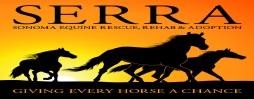 Volunteers must be at least 18 years of age.  Minors may volunteer with a parent or guardian in attendance. We accept volunteers of all experience levels. All volunteers must have health insurance. We also welcome volunteers with experience including gardening, fence and building maintenance, cleanup and building of horse paddocks and pastures, equipment and supplies procurement and maintenance, administrative assistance, event planning and fundraising. Barn/Horse volunteers must be in good physical condition and able to lift 15 lbs. How do I apply? You can (1) fill out an Online Volunteer Application; (2) download and print our Volunteer Application (PDF) OR (3) email us to request a copy.  Then simply scan, fax or mail it back to us. Submit the $25 application fee. After reviewing your application, we will contact you to schedule a phone interview. All volunteers who are accepted into our program must attend a New Volunteer Orientation. The following information may be verified, and I give permission for inquiry to be made as to my suitability to be a volunteer at SERRA. Today’s Date:_________________  Name:__________________________________________________ Have you worked or attended school under any other names?    _____Yes     _____No If yes, give names: _____________________________________________________________ Date of Birth:_________________ Driver’s License No: _____________________ Have you had a driver’s license suspended or revoked in the last 3 years?  _________     	If yes, give details: _________________________________________________________________ Address: ___________________ City:___________  State:______ Zip: ____________ Mobile Phone: ______________ Home Phone:_____________ Work Phone: ______________ Email Address:________________________________________    Health insurance provider________________________  Policy No: _____________________________ Place of Employment or School: ___________________________:  Address:________________________ ______________________________________________________________________________________ SERRA Volunteer Application  	 	Page 2 of 3 __________________________________________________________________________________________________ Place of Employment or School: ___________________________:  Address:________________________ ______________________________________________________________________________________ Spouse/Partner: ______________________________________________    Spouse/Partner’s Place of Employment or School: _____________________________________________ Have you ever been fired from a job or asked to resign?    ______Yes   ______No    If yes, please explain: ___________________________________________________________ Have you ever been convicted of a criminal offense?  ______ Yes   ______No    If yes, When? _____________ Where? __________________ Please explain: _______________________________  ______________________________________________________________________________________________ (A conviction will not necessarily disqualify an applicant.)    VOLUNTEER SHIFTS: Volunteer shifts are 4 hours between 9a-5p.  During your phone interview, you will discuss which day(s)/shift(s) are most convenient for you and we will match you up with an appropriate senior volunteer. Please indicate how often you are available to volunteer:    Every week: _____  Twice a week: _____  Twice a month: _____   Other:_________________________  ADDITIONAL INFORMATION:      Check any of the following statements that apply to you: ______ I need Community Service hours, Name of School/Organization: ___________________________________ Number of hours needed: _________  Completion Date: ___________ ______ I work for/with a business or a state/federal agency that supports nonprofit work. ______ I would be willing to post flyers or arrange for a SERRA representative to make a presentation. Name of business/agency: _________________________________ ______ I would like to receive information about horsemanship clinics, trainings, summer camps, and other education opportunities and programs offered through SERRA.  Other: ________________________________ How did you hear about us?  What motivates you most to seek a volunteer position at SERRA?  __________ __________________________________________________________________________________________ __________________________________________________________________________________________ What have you enjoyed most about your previous volunteer work? _________________________________  __________________________________________________________________________________________ SERRA Volunteer Application  	 	Page 3 of 3 __________________________________________________________________________________________________ What have you enjoyed the least about your previous volunteer work? ______________________________   __________________________________________________________________________________________ I own/previously owned a horse.  When? ______________________  How long? ______________________ Please describe your horse experience, if any:___________________________________________________ __________________________________________________________________________________________ Please describe any special skills or talents you may have that would be helpful to SERRA:  _______________ __________________________________________________________________________________________ Describe any physical limitations that may affect your ability to perform certain tasks: __________________  __________________________________________________________________________________________ REFERENCES:      Give three references (not relatives): Name: ____________________________ Phone Number: __________________________     Address: ____________________________________________________________________________     Relationship: ___________________________ Name: ____________________________ Phone Number: ___________________________     	Address: ____________________________________________________________________________     	Relationship: ___________________________ Name: ____________________________ Phone Number: ___________________________     Address: ____________________________________________________________________________     Relationship: ___________________________ PLEASE READ CAREFULLY BEFORE SIGNING    I certify that all information provided in this volunteer application is true and complete.  I understand that any false information or omission may disqualify me from further consideration, and may result in my dismissal if discovered at a later date.  I authorize the investigation of any or all statements contained in this application.  I also authorize, where listed or not, any person, school, current employer, past employers and organizations to provide relevant information and opinions that may be useful in making a recruitment decision.  I release such persons and organizations from any legal liability in making such statements.  I hereby consent to a pre-and/or postvolunteering drug screen as a condition of volunteering, if required.  I UNDERSTAND THAT THIS APPLICATION OR VERBAL STATEMENTS BY MANAGEMENT DO NOT CREATE AN EXPRESSED OR IMPLIED CONTRACT OF VOLUNTEERING NOR GUARANTEE A VOLUNTEER POSITION FOR ANY DEFINITE PERIOD OF TIME.  I UNDERSTAND THAT I HAVE BEEN RECRUITED AS A VOLUNTEER AT THE WILL OF SERRA AND MAY BE DISMISSED AT ANY TIME, WITH OR WITHOUT REASON AND WITH OR WITHOUT NOTICE. I have read, understand, and by my signature consent to these statements   Signature:____________________________________     	Date:__________________                   Revised 10/16/2019 